Addressing Dyslexia Toolkit - Professional Reflection and Planning Tool:  Resources This professional reflection and planning tool support opportunities to reflect on your knowledge and understanding of the areas highlighted within the Addressing Dyslexia toolkit and help you plan the next steps in your professional learning.Addressing Dyslexia Toolkit - Professional Reflection and Planning Tool:  Resources This professional reflection and planning tool support opportunities to reflect on your knowledge and understanding of the areas highlighted within the Addressing Dyslexia toolkit and help you plan the next steps in your professional learning.Addressing Dyslexia Toolkit - Professional Reflection and Planning Tool:  Resources This professional reflection and planning tool support opportunities to reflect on your knowledge and understanding of the areas highlighted within the Addressing Dyslexia toolkit and help you plan the next steps in your professional learning.Addressing Dyslexia Toolkit - Professional Reflection and Planning Tool:  Resources This professional reflection and planning tool support opportunities to reflect on your knowledge and understanding of the areas highlighted within the Addressing Dyslexia toolkit and help you plan the next steps in your professional learning.Addressing Dyslexia Toolkit - Professional Reflection and Planning Tool:  Resources This professional reflection and planning tool support opportunities to reflect on your knowledge and understanding of the areas highlighted within the Addressing Dyslexia toolkit and help you plan the next steps in your professional learning.Addressing Dyslexia Toolkit - Professional Reflection and Planning Tool:  Resources This professional reflection and planning tool support opportunities to reflect on your knowledge and understanding of the areas highlighted within the Addressing Dyslexia toolkit and help you plan the next steps in your professional learning.Addressing Dyslexia Toolkit - Professional Reflection and Planning Tool:  Resources This professional reflection and planning tool support opportunities to reflect on your knowledge and understanding of the areas highlighted within the Addressing Dyslexia toolkit and help you plan the next steps in your professional learning.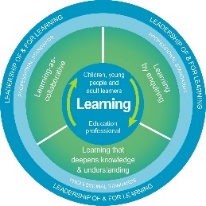 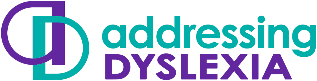 Name Establishment Date Date Toolbox Focus area Toolbox Focus area My reflections on this sectionMy reflections on this sectionMy reflections on this sectionMy next steps and priorities for my professional learning.My next steps and priorities for my professional learning.My next steps and priorities for my professional learning.My next steps and priorities for my professional learning.Free templates and resourcesFree templates and resourcesTechnology Technology Covid 19 Resources Covid 19 Resources Reflective Prompts Next Steps and Priorities for my Professional Learning.How effectively do I use the free resources and information to support learners and curriculum accessibility available on the Toolkit?How do we know that colleagues and partners within our school community are aware of and access the resources to support curriculum accessibility available on the Toolkit?